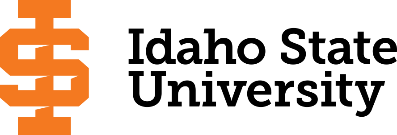 BS, MLS											Page 2                                                                                                                                                     Course Subject and TitleCr. Min. Grade*GE, UU or UM**Sem. OfferedPrerequisiteCo-RequisiteCo-RequisiteCo-RequisiteSemester OneSemester OneSemester OneSemester OneSemester OneSemester OneSemester OneSemester OneSemester OneGE Objective 1: ENGL 1101 Writing and Rhetoric I3C-GEAppropriate placement scoreGE Objective 5: BIOL 1101 & Lab Biology I4GEF,S,SuAble to place into Math 1108GE Objective 3: MATH 11433GEF,S,SuMATH 1108GE Objective 2: COMM 1101 Principles of Speech3GEF,S,Su                                                                                            Total13Semester TwoSemester TwoSemester TwoSemester TwoSemester TwoSemester TwoSemester TwoSemester TwoSemester TwoGE Objective 1: ENGL 1102 Writing and Rhetoric II3C-GEENGL 1101 or equivalentGE Objective 5: CHEM 1111 & 1111L Gen Chem and lab5GEF,S,SuMATH 1143 or 1147GE Objective 6:3GEGE Objective 4: 3GE                                                                                            Total14Semester ThreeSemester ThreeSemester ThreeSemester ThreeSemester ThreeSemester ThreeSemester ThreeSemester ThreeSemester ThreeCHEM 1112 & 1112L General Chemistry II and lab4F,S,SuCHEM 1111, MATH 1143 or  1147BIOL 3301 Anatomy & Physiology  and 3301Lab4C-F,SBIOL 1101BIOL 2206 Cell Biology and BIOL 2207 Cell Biology Lab4C-F,SBIOL 1101, 1102, CHEM 1111, 1112BIOL 1101, 1102, CHEM 1111, 1112CHEM 1112CHEM 1112                                                                                             Total12Semester FourSemester FourSemester FourSemester FourSemester FourSemester FourSemester FourSemester FourSemester FourBIOL 2235 General Microbiology and 2235L4F,SBIOL 1101, 1102, CHEM 1112BIOL 3302 Anatomy & Physiology and 3302Lab4C-UMF,SBIOL 1101GE Objective 7 or 8: 3GEGE Objective 6:3GE                                                                                             Total14Semester FiveSemester FiveSemester FiveSemester FiveSemester FiveSemester FiveSemester FiveSemester FiveSemester FiveChemistry Electives7C-Either BIOL 4463 & 4463L Human Pathophysiology              (or BIOL 3305 Introduction to Pathobiology)3-4 C-UMFBIOL 3301, 3302 GE Objective 43GE                                                                                              Total13-14Semester Six ( Apply to MLS program by February)Semester Six ( Apply to MLS program by February)Semester Six ( Apply to MLS program by February)Semester Six ( Apply to MLS program by February)Semester Six ( Apply to MLS program by February)Semester Six ( Apply to MLS program by February)Semester Six ( Apply to MLS program by February)Semester Six ( Apply to MLS program by February)Semester Six ( Apply to MLS program by February)BIOL 3358 Genetics3UMF,SBIOL 2206 or BIOL 2235BIOL 4451 Immunology3UMFBIOL 2221 or BIOL 2235GE Objective 9:3GE(May choose to take 3 elective credits to be full time)         Total                           9Semester SevenSemester SevenSemester SevenSemester SevenSemester SevenSemester SevenSemester SevenSemester SevenSemester SevenMLS 4410 Phlebotomy Practicum1C-UMFAcceptance to MLS programMLS 4412 Urinalysis and Body Fluids1C-UMFAcceptance to MLS programMLS 4414 Hematology & Hemostasis3C-UMFAcceptance to MLS programMLS 4416 Medical Microbiology 3C-UMFAcceptance to MLS programMLS 4418 Medical Chemistry & Instrumentation3C-UMFAcceptance to MLS programMLS 4420 Medical Immunology2C-UMFAcceptance to MLS programMLS 4422 Basic Concepts Transfusion Medicine2C-UMFAcceptance to MLS programMLS 4424 Medical Laboratory Fundamentals1C-UMFAcceptance to MLS program                                                                                             Total                                        16Semester Eight   Semester Eight   Semester Eight   Semester Eight   Semester Eight   Semester Eight   Semester Eight   Semester Eight   Semester Eight   MLS 4431 Medical Microbiology II3C-UMSAcceptance to MLS program, MLS 4416Acceptance to MLS program, MLS 4416Acceptance to MLS program, MLS 4416MLS 4433 MLS Management & Education2C-UMSAcceptance to MLS programMLS 4435 Molecular Diagnosis3C-UMSAcceptance to MLS programMLS 4437 Critical Analysis of Lab Information3C-UMSAcceptance to MLS programMLS 4439 Advanced Concepts in Transfusion Medicine2C-UMSAcceptance to MLS program, MLS 4422Acceptance to MLS program, MLS 4422Acceptance to MLS program, MLS 4422MLS 4441 MLS Research (may choose to take 1 to 3 credits)1-3C-UMSAcceptance to MLS programMLS 4455 MLS Student Laboratory Practices2C-UMSAcceptance to MLS program                                                                                             Total                                              16-18Summer PracticumSummer PracticumSummer PracticumSummer PracticumSummer PracticumSummer PracticumSummer PracticumSummer PracticumSummer PracticumMLS 4490 General Site Practicum 1 or 6UMF,S,SuAcceptance to MLS programMLS 4491 Microbiology Practicum2UMF,S,SuAcceptance to MLS programMLS 4492 Hematology an Urinalysis Practicum2UMF,S,SuAcceptance to MLS programMLS 4493 Transfusion Blood Bank Practicum1UMF,S,SuAcceptance to MLS programMLS 4494 Chemistry and Automation Practicum1UMF,S,SuAcceptance to MLS programFree Electives0-6Total12-13*GE=General Education Objective, UU=Upper Division University, UM= Upper Division Major **See Course Schedule section of Course Policies page in the e-catalog (or input F, S, Su, etc.) *GE=General Education Objective, UU=Upper Division University, UM= Upper Division Major **See Course Schedule section of Course Policies page in the e-catalog (or input F, S, Su, etc.) *GE=General Education Objective, UU=Upper Division University, UM= Upper Division Major **See Course Schedule section of Course Policies page in the e-catalog (or input F, S, Su, etc.) *GE=General Education Objective, UU=Upper Division University, UM= Upper Division Major **See Course Schedule section of Course Policies page in the e-catalog (or input F, S, Su, etc.) *GE=General Education Objective, UU=Upper Division University, UM= Upper Division Major **See Course Schedule section of Course Policies page in the e-catalog (or input F, S, Su, etc.) *GE=General Education Objective, UU=Upper Division University, UM= Upper Division Major **See Course Schedule section of Course Policies page in the e-catalog (or input F, S, Su, etc.) *GE=General Education Objective, UU=Upper Division University, UM= Upper Division Major **See Course Schedule section of Course Policies page in the e-catalog (or input F, S, Su, etc.) *GE=General Education Objective, UU=Upper Division University, UM= Upper Division Major **See Course Schedule section of Course Policies page in the e-catalog (or input F, S, Su, etc.) *GE=General Education Objective, UU=Upper Division University, UM= Upper Division Major **See Course Schedule section of Course Policies page in the e-catalog (or input F, S, Su, etc.) 2019-2020 Major Requirements2019-2020 Major RequirementsCRGENERAL EDUCATION OBJECTIVESSatisfy Objectives 1,2,3,4,5,6 (7 or 8) and 9GENERAL EDUCATION OBJECTIVESSatisfy Objectives 1,2,3,4,5,6 (7 or 8) and 9GENERAL EDUCATION OBJECTIVESSatisfy Objectives 1,2,3,4,5,6 (7 or 8) and 9GENERAL EDUCATION OBJECTIVESSatisfy Objectives 1,2,3,4,5,6 (7 or 8) and 936  cr. min36  cr. minMAJOR REQUIREMENTSMAJOR REQUIREMENTS75-831. Written English  (6 cr. min)                                ENGL 11011. Written English  (6 cr. min)                                ENGL 11011. Written English  (6 cr. min)                                ENGL 11011. Written English  (6 cr. min)                                ENGL 110133Program Required Pre-Requisite Courses:Program Required Pre-Requisite Courses:21-22                                                                                    ENGL 1102                                                                                    ENGL 1102                                                                                    ENGL 1102                                                                                    ENGL 1102332. Spoken English   (3 cr. min)                               COMM 11012. Spoken English   (3 cr. min)                               COMM 11012. Spoken English   (3 cr. min)                               COMM 11012. Spoken English   (3 cr. min)                               COMM 110133BIOL 2206/BIOL 2207 Cell Biology and LabBIOL 2206/BIOL 2207 Cell Biology and Lab43. Mathematics      (3 cr. min)                                MATH 11433. Mathematics      (3 cr. min)                                MATH 11433. Mathematics      (3 cr. min)                                MATH 11433. Mathematics      (3 cr. min)                                MATH 114333BIOL 2235/BIOL 2235L General Microbiology and LabBIOL 2235/BIOL 2235L General Microbiology and Lab44. Humanities, Fine Arts, Foreign Lang.    (2 courses; 2 categories; 6 cr. min)4. Humanities, Fine Arts, Foreign Lang.    (2 courses; 2 categories; 6 cr. min)4. Humanities, Fine Arts, Foreign Lang.    (2 courses; 2 categories; 6 cr. min)4. Humanities, Fine Arts, Foreign Lang.    (2 courses; 2 categories; 6 cr. min)4. Humanities, Fine Arts, Foreign Lang.    (2 courses; 2 categories; 6 cr. min)4. Humanities, Fine Arts, Foreign Lang.    (2 courses; 2 categories; 6 cr. min)BIOL 3301/BIOL 3301L Anatomy and Physiology and LabBIOL 3301/BIOL 3301L Anatomy and Physiology and Lab4BIOL 3358 GeneticsBIOL 3358 Genetics3BIOL 4451 ImmunologyBIOL 4451 Immunology35. Natural Sciences         (2 lectures-different course prefixes, 1 lab; 7 cr. min)5. Natural Sciences         (2 lectures-different course prefixes, 1 lab; 7 cr. min)5. Natural Sciences         (2 lectures-different course prefixes, 1 lab; 7 cr. min)5. Natural Sciences         (2 lectures-different course prefixes, 1 lab; 7 cr. min)5. Natural Sciences         (2 lectures-different course prefixes, 1 lab; 7 cr. min)5. Natural Sciences         (2 lectures-different course prefixes, 1 lab; 7 cr. min)Either BIOL 4463 Human Pathophysiology Either BIOL 4463 Human Pathophysiology 3-4BIOL 1101/1101LBIOL 1101/1101LBIOL 1101/1101LBIOL 1101/1101L44    (or BIOL 3305 Introduction to Pathobiology 4 cr)    (or BIOL 3305 Introduction to Pathobiology 4 cr)CHEM 1111 and 1111LCHEM 1111 and 1111LCHEM 1111 and 1111LCHEM 1111 and 1111L55Other Required and Pre-Requisite CoursesOther Required and Pre-Requisite Courses15BIOL 1101 and Lab Biology I and Lab                      (Counted in GE Obj. 5)BIOL 1101 and Lab Biology I and Lab                      (Counted in GE Obj. 5)BIOL 1101 and Lab Biology I and Lab                      (Counted in GE Obj. 5)6. Behavioral and Social Science        (2 courses-different prefixes; 6 cr. min)6. Behavioral and Social Science        (2 courses-different prefixes; 6 cr. min)6. Behavioral and Social Science        (2 courses-different prefixes; 6 cr. min)6. Behavioral and Social Science        (2 courses-different prefixes; 6 cr. min)6. Behavioral and Social Science        (2 courses-different prefixes; 6 cr. min)6. Behavioral and Social Science        (2 courses-different prefixes; 6 cr. min)CHEM 1111  General Chemistry I  and 1111L       (Counted in GE Obj. 5)CHEM 1111  General Chemistry I  and 1111L       (Counted in GE Obj. 5)CHEM 1111  General Chemistry I  and 1111L       (Counted in GE Obj. 5)CHEM 1112/CHEM 1112L General Chemistry IICHEM 1112/CHEM 1112L General Chemistry II4BIOL 3302/BIOL 3302L Anatomy and Physiology and LabBIOL 3302/BIOL 3302L Anatomy and Physiology and Lab4One Course from EITHER Objective 7 OR  8                    (1course;  3 cr. min)One Course from EITHER Objective 7 OR  8                    (1course;  3 cr. min)One Course from EITHER Objective 7 OR  8                    (1course;  3 cr. min)One Course from EITHER Objective 7 OR  8                    (1course;  3 cr. min)One Course from EITHER Objective 7 OR  8                    (1course;  3 cr. min)One Course from EITHER Objective 7 OR  8                    (1course;  3 cr. min)Additional Chemistry Courses to reach 16 credits Additional Chemistry Courses to reach 16 credits      77. Critical Thinking7. Critical Thinking7. Critical Thinking7. Critical ThinkingMATH 1143 College Algebra                               (counted in GE Obj. 3)MATH 1143 College Algebra                               (counted in GE Obj. 3)MATH 1143 College Algebra                               (counted in GE Obj. 3)8. Information Literacy   8. Information Literacy   8. Information Literacy   8. Information Literacy   9. Cultural Diversity                                                             (1 course;  3 cr. min)9. Cultural Diversity                                                             (1 course;  3 cr. min)9. Cultural Diversity                                                             (1 course;  3 cr. min)9. Cultural Diversity                                                             (1 course;  3 cr. min)9. Cultural Diversity                                                             (1 course;  3 cr. min)9. Cultural Diversity                                                             (1 course;  3 cr. min)Professional Degree RequirementsProfessional Degree Requirements32-34MLS 4410 Phlebotomy PracticumMLS 4410 Phlebotomy Practicum1General Education Elective to reach 36 cr. min.                        (if necessary)General Education Elective to reach 36 cr. min.                        (if necessary)General Education Elective to reach 36 cr. min.                        (if necessary)General Education Elective to reach 36 cr. min.                        (if necessary)General Education Elective to reach 36 cr. min.                        (if necessary)General Education Elective to reach 36 cr. min.                        (if necessary)MLS 4412 Urinalysis and Body FluidsMLS 4412 Urinalysis and Body Fluids1MLS 4414 Hematology & HemostasisMLS 4414 Hematology & Hemostasis3                                                                                                  Total GE                                                                                                  Total GE                                                                                                  Total GE                                                                                                  Total GE3939MLS 4416 Medical MicrobiologyMLS 4416 Medical Microbiology3Undergraduate Catalog and GE Objectives by Catalog Year http://coursecat.isu.edu/undergraduate/programs/Undergraduate Catalog and GE Objectives by Catalog Year http://coursecat.isu.edu/undergraduate/programs/Undergraduate Catalog and GE Objectives by Catalog Year http://coursecat.isu.edu/undergraduate/programs/Undergraduate Catalog and GE Objectives by Catalog Year http://coursecat.isu.edu/undergraduate/programs/Undergraduate Catalog and GE Objectives by Catalog Year http://coursecat.isu.edu/undergraduate/programs/Undergraduate Catalog and GE Objectives by Catalog Year http://coursecat.isu.edu/undergraduate/programs/MLS 4418 Medical Chemistry & InstrumentationMLS 4418 Medical Chemistry & Instrumentation3Undergraduate Catalog and GE Objectives by Catalog Year http://coursecat.isu.edu/undergraduate/programs/Undergraduate Catalog and GE Objectives by Catalog Year http://coursecat.isu.edu/undergraduate/programs/Undergraduate Catalog and GE Objectives by Catalog Year http://coursecat.isu.edu/undergraduate/programs/Undergraduate Catalog and GE Objectives by Catalog Year http://coursecat.isu.edu/undergraduate/programs/Undergraduate Catalog and GE Objectives by Catalog Year http://coursecat.isu.edu/undergraduate/programs/Undergraduate Catalog and GE Objectives by Catalog Year http://coursecat.isu.edu/undergraduate/programs/MLS 4420 Medical ImmunologyMLS 4420 Medical Immunology2MLS 4422 Basic Concepts Transfusion MedicineMLS 4422 Basic Concepts Transfusion Medicine2MLS 4424 Medical Laboratory FundamentalsMLS 4424 Medical Laboratory Fundamentals1MLS 4431 Medical Microbiology IIMLS 4431 Medical Microbiology II3MAP Credit SummaryMAP Credit SummaryMAP Credit SummaryMAP Credit SummaryCRCRMLS 4433 Medical Lab Science Management & EducationMLS 4433 Medical Lab Science Management & Education2Major Major Major Major 75-8375-83MLS 4435 Molecular DiagnosisMLS 4435 Molecular Diagnosis3General Education General Education General Education General Education 3939MLS 4437 Critical Analysis of Lab InformationMLS 4437 Critical Analysis of Lab Information3Upper Division Free Electives to reach 36 creditsUpper Division Free Electives to reach 36 creditsUpper Division Free Electives to reach 36 creditsUpper Division Free Electives to reach 36 credits00MLS 4439 Advanced Concepts in Transfusion MedicineMLS 4439 Advanced Concepts in Transfusion Medicine2Free Electives to reach 120 creditsFree Electives to reach 120 creditsFree Electives to reach 120 creditsFree Electives to reach 120 credits0-60-6MLS 4441 MLS ResearchMLS 4441 MLS Research1-3                                                                                     TOTAL                                                                                     TOTAL                                                                                     TOTAL120-122120-122120-122MLS 4455 MLS Student Laboratory PracticesMLS 4455 MLS Student Laboratory Practices2Required Practicum Experience7 or 127 or 12MLS 4490 General Site PracticumMLS 4490 General Site Practicum1 or 6MLS 4491 Microbiology PracticumMLS 4491 Microbiology Practicum2Graduation Requirement Minimum Credit ChecklistGraduation Requirement Minimum Credit ChecklistGraduation Requirement Minimum Credit ChecklistConfirmedConfirmedConfirmedMLS 4492 Hematology and Urinalysis PracticumMLS 4492 Hematology and Urinalysis Practicum2Minimum 36 cr. General Education Objectives (15 cr. AAS)Minimum 36 cr. General Education Objectives (15 cr. AAS)Minimum 36 cr. General Education Objectives (15 cr. AAS)MLS 4493 Transfusion Blood Bank PracticumMLS 4493 Transfusion Blood Bank Practicum1Minimum 15 cr. Upper Division in Major (0 cr.  Associate)Minimum 15 cr. Upper Division in Major (0 cr.  Associate)Minimum 15 cr. Upper Division in Major (0 cr.  Associate)MLS 4494 Chemistry and Automation PracticumMLS 4494 Chemistry and Automation Practicum1Minimum 36 cr. Upper Division Overall (0 cr.  Associate)Minimum 36 cr. Upper Division Overall (0 cr.  Associate)Minimum 36 cr. Upper Division Overall (0 cr.  Associate)Minimum of 120 cr. Total (60 cr. Associate)Minimum of 120 cr. Total (60 cr. Associate)Minimum of 120 cr. Total (60 cr. Associate)Advising NotesAdvising NotesAdvising NotesMAP Completion Status (for internal use only)MAP Completion Status (for internal use only)MAP Completion Status (for internal use only)MAP Completion Status (for internal use only)MAP Completion Status (for internal use only)MAP Completion Status (for internal use only)MLS 4490 – 1 credit is required for the BS in MLS but 6 credits are required to  be eligible for the Board of Certification.MLS 4490 – 1 credit is required for the BS in MLS but 6 credits are required to  be eligible for the Board of Certification.MLS 4490 – 1 credit is required for the BS in MLS but 6 credits are required to  be eligible for the Board of Certification.DateDateDateDateDateMLS 4490 – 1 credit is required for the BS in MLS but 6 credits are required to  be eligible for the Board of Certification.MLS 4490 – 1 credit is required for the BS in MLS but 6 credits are required to  be eligible for the Board of Certification.MLS 4490 – 1 credit is required for the BS in MLS but 6 credits are required to  be eligible for the Board of Certification.MATH 1153 Statistics is highly recommendedMATH 1153 Statistics is highly recommendedMATH 1153 Statistics is highly recommendedCAA or COT:1.7.2020 jh1.7.2020 jh1.7.2020 jh1.7.2020 jh1.7.2020 jhComplete College American Momentum YearMath and English course in first year-Specific GE MATH course identified9 credits in the Major area in first year15 credits each semester (or 30 in academic year)Milestone coursesComplete College American Momentum YearMath and English course in first year-Specific GE MATH course identified9 credits in the Major area in first year15 credits each semester (or 30 in academic year)Milestone coursesComplete College American Momentum YearMath and English course in first year-Specific GE MATH course identified9 credits in the Major area in first year15 credits each semester (or 30 in academic year)Milestone coursesComplete College American Momentum YearMath and English course in first year-Specific GE MATH course identified9 credits in the Major area in first year15 credits each semester (or 30 in academic year)Milestone coursesComplete College American Momentum YearMath and English course in first year-Specific GE MATH course identified9 credits in the Major area in first year15 credits each semester (or 30 in academic year)Milestone coursesComplete College American Momentum YearMath and English course in first year-Specific GE MATH course identified9 credits in the Major area in first year15 credits each semester (or 30 in academic year)Milestone coursesComplete College American Momentum YearMath and English course in first year-Specific GE MATH course identified9 credits in the Major area in first year15 credits each semester (or 30 in academic year)Milestone coursesComplete College American Momentum YearMath and English course in first year-Specific GE MATH course identified9 credits in the Major area in first year15 credits each semester (or 30 in academic year)Milestone coursesComplete College American Momentum YearMath and English course in first year-Specific GE MATH course identified9 credits in the Major area in first year15 credits each semester (or 30 in academic year)Milestone coursesComplete College American Momentum YearMath and English course in first year-Specific GE MATH course identified9 credits in the Major area in first year15 credits each semester (or 30 in academic year)Milestone coursesComplete College American Momentum YearMath and English course in first year-Specific GE MATH course identified9 credits in the Major area in first year15 credits each semester (or 30 in academic year)Milestone coursesComplete College American Momentum YearMath and English course in first year-Specific GE MATH course identified9 credits in the Major area in first year15 credits each semester (or 30 in academic year)Milestone coursesComplete College American Momentum YearMath and English course in first year-Specific GE MATH course identified9 credits in the Major area in first year15 credits each semester (or 30 in academic year)Milestone coursesComplete College American Momentum YearMath and English course in first year-Specific GE MATH course identified9 credits in the Major area in first year15 credits each semester (or 30 in academic year)Milestone coursesComplete College American Momentum YearMath and English course in first year-Specific GE MATH course identified9 credits in the Major area in first year15 credits each semester (or 30 in academic year)Milestone coursesComplete College American Momentum YearMath and English course in first year-Specific GE MATH course identified9 credits in the Major area in first year15 credits each semester (or 30 in academic year)Milestone coursesComplete College American Momentum YearMath and English course in first year-Specific GE MATH course identified9 credits in the Major area in first year15 credits each semester (or 30 in academic year)Milestone coursesComplete College American Momentum YearMath and English course in first year-Specific GE MATH course identified9 credits in the Major area in first year15 credits each semester (or 30 in academic year)Milestone coursesComplete College American Momentum YearMath and English course in first year-Specific GE MATH course identified9 credits in the Major area in first year15 credits each semester (or 30 in academic year)Milestone coursesComplete College American Momentum YearMath and English course in first year-Specific GE MATH course identified9 credits in the Major area in first year15 credits each semester (or 30 in academic year)Milestone coursesComplete College American Momentum YearMath and English course in first year-Specific GE MATH course identified9 credits in the Major area in first year15 credits each semester (or 30 in academic year)Milestone coursesComplete College American Momentum YearMath and English course in first year-Specific GE MATH course identified9 credits in the Major area in first year15 credits each semester (or 30 in academic year)Milestone coursesComplete College American Momentum YearMath and English course in first year-Specific GE MATH course identified9 credits in the Major area in first year15 credits each semester (or 30 in academic year)Milestone coursesComplete College American Momentum YearMath and English course in first year-Specific GE MATH course identified9 credits in the Major area in first year15 credits each semester (or 30 in academic year)Milestone courses                                                                            Form Revised 9.10.2019                                                                            Form Revised 9.10.2019                                                                            Form Revised 9.10.2019                                                                            Form Revised 9.10.2019                                                                            Form Revised 9.10.2019                                                                            Form Revised 9.10.2019